УРОК №18Охрана труда при работе в рыбном цехе1.Перед началом работы1.Надеть санитарную одежду, волосы убрать под головной убор, рукава должны быть застёгнуты на кисти рук, надеть удобную обувь. ОБУВЬ ДЛЯ РАБОТЫ ЧИСТАЯ СУХАЯ, ПЯТКА ОБЯЗАТЕЛЬНО ЗАКРЫТА.2. Привести в порядок рабочее место, не заграждать проходы. ВЫСОТА РАБОЧИХ СТОЛОВ ДОЛЖНА СООТВЕТСТВОВАТЬ РОСТУ ПОВАРА3. Осмотреть инвентарь и убедиться в его исправности.4. При осмотре оборудования проверьте:а) правильность сборки (мясорубки, привод);б) надёжность крепления машин;в) наличие и исправность заземления;г) исправность пускорегулирующего устройства;д) наличие и исправность ограждения.5. Ремонт машины могут производить только квалифицированные рабочие. Самому ремонт производить запрещено.II. Во время работыНе трогать устройства машины, с которым не знакомы.2. Пуск и установку электродвигателя при загрузке продуктов в сменном механизме изменять запрещено.3. Оставлять работающую машину или сменный механизм без присмотра запрещается.4. Все работающие механизмы и машины вне рабочее время должны быть выключены от электросети в положении "выключено".5. Запрещается работать со снятой загрузочной воронкой.6. Разделку мороженой рыбы производить после оттаивания.7. Посуду с пищей, после её обработки, поставить на удобную, устойчивую подставку.8. Принимать меры к уборке промытой жидкости жира, уроненных на пол продуктов.9. Для вскрытия тары пользоваться инструментом, предназначенным для этого.10. Работу производить на оборудовании с электрическим обогревом стоя на диэлектрическом коврике.Немаловажное значение имеет на работе микроклимат в коллективе: доброжелательное отношение друг к другу, взаимовыручка, уважение. Всё это залог успеха предприятия и здоровья членов коллектива, соблюдение охраны трудаДОПОЛНИТЕЛЬНО   Еще издавна считалось самым почетным занятием учить, лечить и кормить. Во Франции в прошлом веке, ремесленник не мог стать дворянином, но для поваров было сделано исключение, так как труд его был приравнен к искусству. Труд талантливого повара близок к творчеству живописца и скульптора, требует художественного вкуса, особенно чувства света и формы. В общении с потребителем повар должен владеть своим поведением. При этом он руководствуется нормами поведения принятыми в нашем обществе, а так же профессиональным требованиям таким как: постоянная приветливость, вежливость, тактичность, радушие ко всем требованиям. Повар должен общаться, не теряя собственного достоинства. Но этическая культура общения повара с потребителем не должна сводиться к формальной вежливости, корректности в работе это еще не подлинная культура общения. Доброжелательный настрой повара как бы обязывает подлинному настроению. Таким образом работники общественного питания пропагандируют правила этикета выполняя тем самым определенную воспитательную роль. А так же воздействуют эстетические вкусы, культуры поведения за столом, консультации по вопросам сочетания блюд и напитков. В ответ на радушное обслуживание, потребители стремятся быть умеренными в своих требованиях. Разумеется, доброта должна быть искренней, ведь доброта располагает друг к другу. Лучшая форма проявления радушия не принужденная естественная улыбка.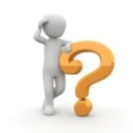 Домашнее задание: составить эссе на тему: «ВЛИЯНИЕ ПСИХОЭМОЦИОНАЛЬНОГО СОСТОЯНИЯ РАБОТНИКА НА БЕЗОПАСНОСТЬ ТРУДА» 15 июня 2020 понедельник15 июня 2020 понедельникФ.и.о. обучающегося:Учебная дисциплина: МДК.1.1 Организация приготовления, подготовки к реализации и хранения кулинарных полуфабрикатовПрофессия:43.01.09  Повар, кондитерПреподаватель:Мировова Елена ЛеоновнаТема:Тема 1.3. Организация и техническое оснащение работ по обработке рыбы и нерыбного водного сырья, приготовлению полуфабрикатов из нихТема урока35-36Правила безопасной организации работ.